В соответствии с Федеральным законом от 06.10.2003 № 131-ФЗ «Об общих принципах организации местного самоуправления в Российской Федерации», Уставом муниципального образования Соль-Илецкий городской округ, постановляю:1. Внести изменения в постановление администрации муниципального образования Соль-Илецкий городской округ от 11.02.2021 № 282-п «О создании межведомственной комиссии по пропуску весеннего паводка 2021 года»:1.1. В приложении № 2 к постановлению администрации муниципального образования Соль-Илецкий городской округ от 11.02.2021 № 282-п «О создании межведомственной комиссии по пропуску весеннего паводка 2021 года» исключить пункт 9.2. Контроль за исполнением данного постановления возложить на заместителя главы администрации Соль-Илецкого городского округа - руководителя аппарата Немича В.М.3. Постановление вступает в силу после его подписания.Глава муниципального образованияСоль-Илецкий городской округ                                                        А.А. КузьминРазослано: Прокуратура Соль-Илецкого района,  отдел по делам ГО, ПБ и ЧС, организационный отдел, в дело.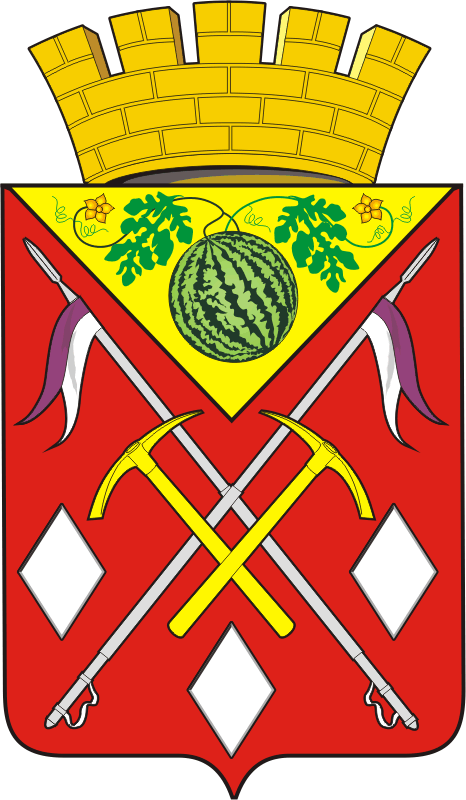 АДМИНИСТРАЦИЯМУНИЦИПАЛЬНОГО ОБРАЗОВАНИЯСОЛЬ-ИЛЕЦКИЙ ГОРОДСКОЙ ОКРУГОРЕНБУРГСКОЙ ОБЛАСТИПОСТАНОВЛЕНИЕ03.03.2021  № 484-пО внесении изменений в постановление администрации муниципального образования Соль-Илецкий городской округ от 11.02.2021 № 282-п «О создании межведомственной комиссии по пропуску весеннего паводка 2021 года»